АО «Корпорация «Тактическое ракетное вооружение»АКЦИОНЕРНОЕ ОБЩЕСТВО«ЦЕНТРАЛЬНОЕ КОНСТРУКТОРСКОЕ БЮРО АВТОМАТИКИ»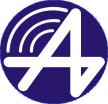 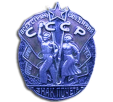 (АО «ЦКБА»)проспект Космический, 24а, г. Омск, Россия,  644027Тел.: (3812)53-98-30, факс: (3812)57-19-84 E-mail: aockba@ckba.net,www.ckba.net,ОКПО 07509764 ОГРН 1085543005976 ИНН/КПП 5506202219/554250001JOINT STOCK COMPANY «CENTRAL DESIGN BUREAU OF AUTOMATICS»24а, Kosmichesky pr, Omsk, Russia, 644027                       Phone: (3812) 53-98-30   Fax: (3812) 57-19-84г. Омск			    Время проведения:15:20 часов   (Омского времени)ПРОТОКОЛрассмотрения котировочных заявок и подведения итогов в запросе котировок в электронной формеПредседатель комиссии – А.М. Фёдоров.Члены комиссии: А.М. Фёдоров, А.Г. Качнов, Р.В. Аксёнов, Л.Н. Ярославская, А.Е. Яковлева,           Т.Л. Коваль, А.В. Мельников, О.А. Прокопьева, М.В. Мачулина.Секретарь – П.Ю. БыковаПрисутствовали: А.М. Фёдоров, М.В. Мачулина, А.В. Мельников, О.А. Прокопьева,              Т.Л.Коваль, Р.В. Аксёнов.Отсутствовали: А.Е. Яковлева, А.Г. Качнов, Л.Н. Ярославская.Кворум имеется.Повестка дня: Рассмотрение котировочных заявок и подведение итогов в запросе котировок в электронной форме на право заключения договора на оказание услуг по поверке, калибровке, аттестации, ремонту средств измерений, проведению передачи единиц величин от государственных эталонов единиц величин другим эталонам единиц величин, по размещенному в единой информационной системе (ЕИС) Извещению № 31807354732 от 25 декабря 2018 года.	Заказчик: АО «ЦКБА», находящееся по адресу: 644027, г. Омск, проспект Космический, дом 24а.	1. Место оказания услуг: территория Исполнителя, территория Заказчика, в соответствии с перечнем СИ. 	2. Начальная  (максимальная)  цена  договора: 3 178 245 (Три миллиона сто семьдесят восемь тысяч двести сорок пять) рублей 21 копейка с НДС.3. Предложения Участников принимались на электронной торговой площадке "АСТ ГОЗ" в сети «Интернет» по адресу: http://www.astgoz.ru  до 12:00 часов (по московскому времени) 11 января 2019 года.               До окончания указанного в извещении срока подачи котировочных заявок не поступило.РЕШИЛИ: Запрос котировок по Извещению № 31807354732 от 25 декабря 2018 года на право заключения договора на оказание услуг по поверке, калибровке, аттестации, ремонту средств измерений, проведению передачи единиц величин от государственных эталонов единиц величин другим эталонам единиц величин признать несостоявшимся на основании п. 1.2. ч. 1 ст. 27 гл. 7 «Положения о закупке товаров, работ, услуг АО «ЦКБА».ГОЛОСОВАЛИ:«за»-666членов Закупочной комиссиичленов Закупочной комиссии«против»----членов Закупочной комиссиичленов Закупочной комиссии«воздержались»----членов Закупочной комиссиичленов Закупочной комиссииПредседатель комиссии Председатель комиссии Председатель комиссии Председатель комиссии            ____________(15.01.19)_           ____________(15.01.19)_А.М. ФёдоровЧлены Закупочной комиссии:Члены Закупочной комиссии:Члены Закупочной комиссии:____________(15.01.19)_____________(15.01.19)_____________(15.01.19)_М.В. МачулинаСекретарь Закупочной комиссииСекретарь Закупочной комиссииСекретарь Закупочной комиссии____________(15.01.19)_____________(15.01.19)_____________(15.01.19)_____________(15.01.19)_____________(15.01.19)_____________(15.01.19)_____________(15.01.19)_____________(15.01.19)_____________(15.01.19)_____________(15.01.19)_____________(15.01.19)_____________(15.01.19)_____________(15.01.19)_____________(15.01.19)_____________(15.01.19)_Р.В. АксеновА.В. МельниковТ.Л. КовальО.А. ПрокопьеваП.Ю. Быкова